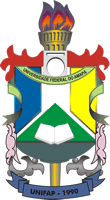 UNIVERSIDADE FEDERAL DO AMAPÁCAMPUS BINACIONAL OIAPOQUECURSO DE LICENCIATURA EM PEDGOGIAHOMOLOGAÇÃO DA LISTA DE INSCRITO PARA PLEITO ELEITORAL DA COORDENAÇÃO DO COLEGIADO DE PEDAGOGIACHAPA Nº 01 (CHAPA ÚNICA)Luzilene Alves da Cruz  ( Coordenadora)Edmilsan de Jesus Cardoso (Vice)Oiapoque-AP, 05 de Setembro de 2016.______________________________________Doralice Veiga AlvesPresidenta da Comissão Eleitoral